Diabetes Initiative Österreich - DIÖ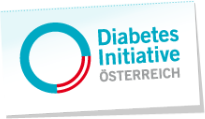 Sonderkrankenanstalt Rehabilitationszentrum Allandc/o Prim. Dr. Claudia Francesconi2534 AllandAntrag auf Mitgliedschaft in der Diabetes Initiative ÖsterreichDurch Ihren Mitgliedsbeitrag in der Höhe von € 30,00 für das Jahr ______ unterstützen Sie die Arbeit der Diabetes Initiative Österreich. Mit Ihrem Beitrag unterstützen Sie die DIÖ bei Ihren Bemühungen, das Österreich mittelfristig eine führende Position in der Prävention und Therapie von Diabetes einnimmt.   Als Mitglied sind Sie herzlich eingeladen, Vorschläge, Ideen und Projektideen in die DIÖ einzubringen.Bitte überweisen Sie den Mitgliedsbeitrag in der Höhe von  € 30,00 auf das Konto der DIÖ:Kontonummer: 294-217-879/00Bankleitzahl: 20111Bitte mailen Sie uns Ihre Kontaktdaten an office@diabetesinitiative.at oder schicken Sie das ausgefüllte Formular die Diabetes Initiative Österreich; Sonderkrankenanstalt Rehabilitationszentrum Alland, c/o Prim. Dr. Claudia Francesconi, 2534 Alland.Frau/Herrn:______________________________________________________________________Adresse:_________________________________________________________________________Tel.Nr.:___________________________________Email:__________________________________